Multiple papers local participant with Pre-Conference Workshop (5 papers example):Conference Payment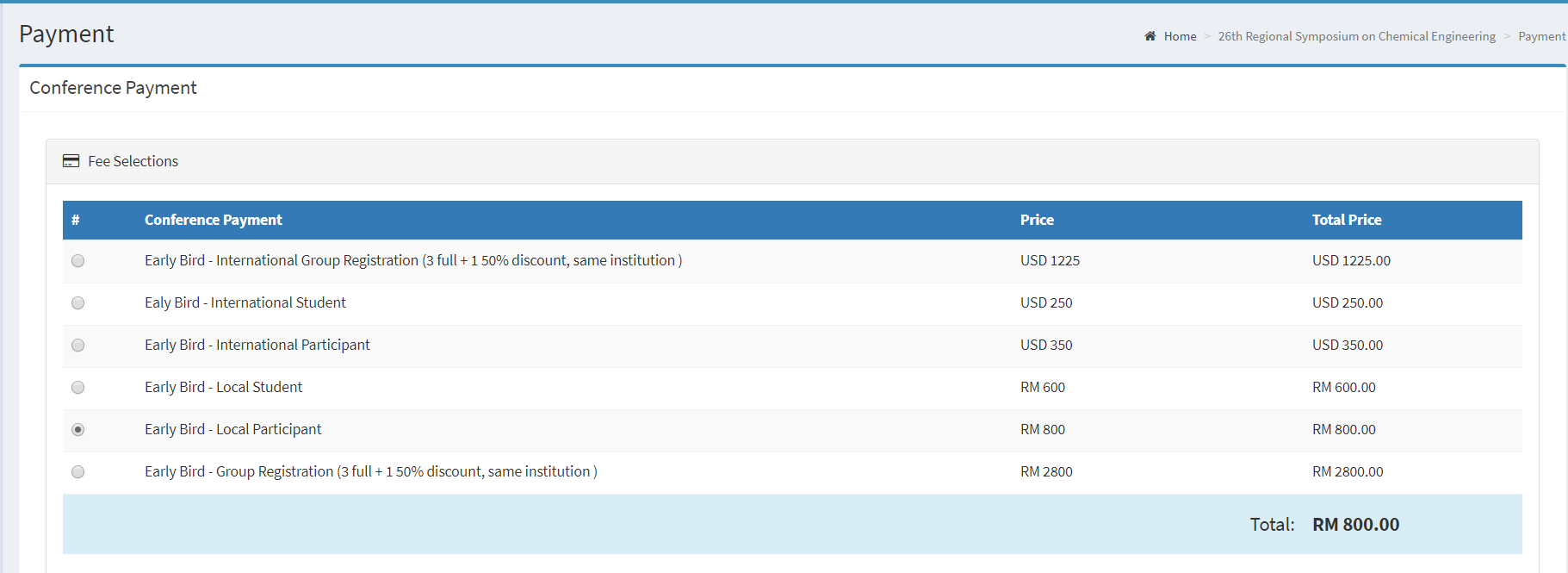 Additional Payment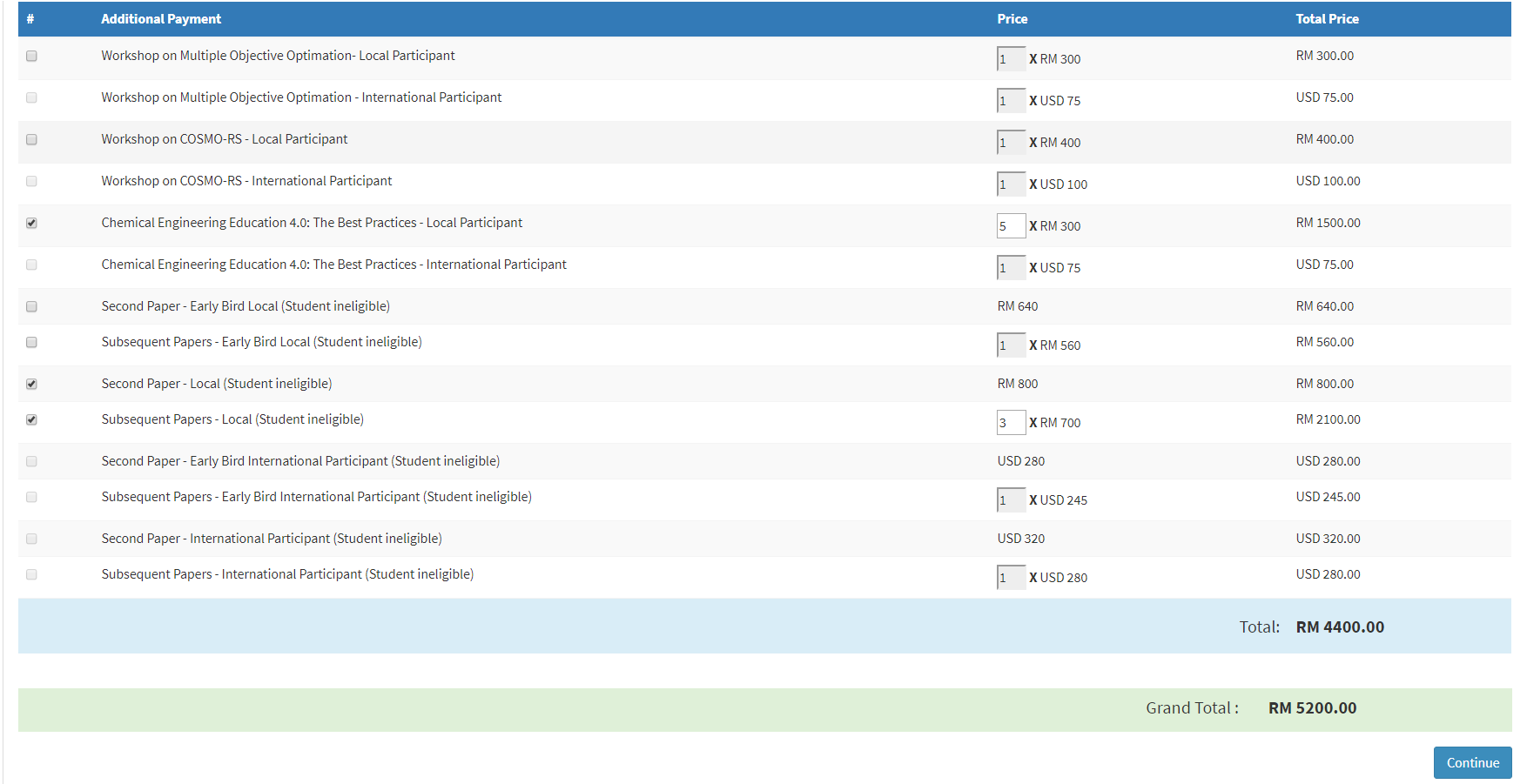 Five papers submitted. There are discounts for second paper onwards. Workshop for 5 people is added.  Total payment due is RM5,200.26th Regional Symposium of Chemical EngineeringKuala Lumpur, Oct 30-31, 2019RSCE2019